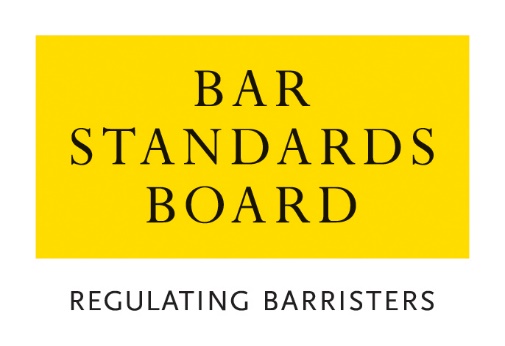 Application for Review by the Bar Standards Board of a decision taken by the Bar Standards Board, an Inn of Court, or The Inns’ Conduct CommitteeContinue on a separate sheet, if requiredPlease return the completed application form and fee to: Authorisations@barstandardsboard.org.ukThe fee is non-refundable.Equality & Diversity Monitoring FormDiversity data gathered from this form will be anonymised and used to inform Bar Council and Bar Standards Board (BSB) policy aimed at widening access to the profession and improving diversity. It will assist the Bar Council and BSB in meeting our statutory duties under the Equality Act 2010 and will inform our wider equality and diversity strategy.Your diversity data will be treated as confidential and stored securely according to the Bar Council’s Privacy policy. It will not be published in a way which might identify any individual. The raw data will be kept only for monitoring purposes. Question formats are based on LSB approved monitoring questions.Provision of diversity information is not compulsory however we strongly encourage you to help us by completing this form.Please answer each question in turn by choosing one option only, unless otherwise indicated. If you do not wish to answer the question please choose the option ‘Prefer not to say’ rather than leaving the question blank.1.	AgeFrom the list of age bands below, please indicate the category that includes your current age in years:2.	GenderWhat is your gender?3.	DisabilityThe Equality Act 2010 generally defines a disabled person as someone who has a mental or physical impairment that has a substantial and long-term adverse effect on the person’s ability to carry out normal day-to-day activities.(a) Do you consider yourself to have a disability according to the definition in theEquality Act?(b)  Are your day-to-day activities limited because of a health problem or disability which has lasted, or is expected to last, at least 12 months?4.	Ethnic groupWhat is your ethnic group?Asian / Asian BritishBlack / African / Caribbean / Black BritishMixed / multiple ethnic groupsWhiteOther ethnic groupPrefer not to sayPrefer not to say5.	Religion or beliefWhat is your religion or belief?6.	Sexual orientationWhat is your sexual orientation?7.	Socio-economic background(a)  If you went to University (to study a BA, BSc course or higher), were you part of the first generation of your family to do so?(b) Did you mainly attend a state or fee paying school between the ages 11 – 18?8. Caring responsibilities(a) Are you a primary carer for a child or children under 18?(b)  Do you look after, or give any help or support to family members, friends, neighbours or others because of either:-	Long-term physical or mental ill-health / disability-	Problems related to old age?(Do not count anything you do as part of your paid employment)Thank you for completing this questionnaireRule Q35 of the Bar Standards Board Handbook stipulates that where provision is made under Part 4.B4 of the Handbook for a review by the BSB, any such request for review must be accompanied by:	a copy of any notice of the decision and the reasons for it received by the person requesting the review (ie the applicant); and	any further representations and evidence which the applicant wishes the BSB to take into account; 	payment of such fee or fees as may be prescribed.	in the case of a review of a decision of an Inn or the ICC, copies of all documents submitted or received by the applicant which were before the Inn or the ICC.Please tick the boxes above to confirm that you have provided these with your review request.PERSONAL DETAILSPERSONAL DETAILSSurname:Surname:Other names:Title:Correspondence address:Correspondence address:Telephone no.Telephone no.Email:Email:DETAILS OF REVIEW REQUESTEDType of Application:Date of original decision (ie date of decision letter):Type of Review sought: (please select)GROUNDS FOR REVIEWGround 1:Relevant supporting evidence:Ground 2:Relevant supporting evidence:Ground 3:Relevant supporting evidence:Ground 4:Relevant supporting evidence:Ground 5:Relevant supporting evidence:Ground 6:Relevant supporting evidence:OTHER INFORMATIONPlease set out below any further information that you consider to be relevant to your review request:Continue on a separate sheet, if requiredDECLARATIONDECLARATIONI confirm that:I have read the Criteria and Guidelines;The information that I have provided is complete and accurate; andAny supporting evidence that I have supplied with this application that refers to third parties has been suitably redacted so as to preserve their anonymity; andI have read the Bar Council’s Privacy Statement and understand how my data will be handled.I confirm that:I have read the Criteria and Guidelines;The information that I have provided is complete and accurate; andAny supporting evidence that I have supplied with this application that refers to third parties has been suitably redacted so as to preserve their anonymity; andI have read the Bar Council’s Privacy Statement and understand how my data will be handled.Signed:Date: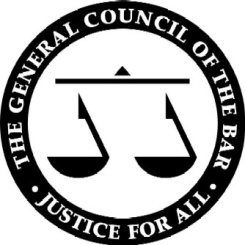 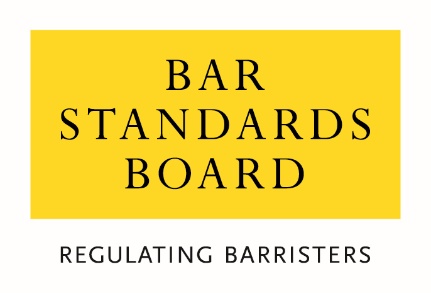 16 - 2425 - 3435 - 4445 - 5455 - 6465+Prefer not to sayMaleFemalePrefer not to sayYesNoPrefer not to sayYes, limited a lotYes, limited a littleNoPrefer not to sayBangladeshiChineseIndianPakistaniAny other Asian background (write in)AfricanCaribbeanAny other Black / Caribbean / Black British (write in)White and AsianWhite and Black AfricanWhite and Black CaribbeanWhite and ChineseAny other Mixed / multiple ethnic background (write in)British / English / Welsh / Northern Irish / ScottishIrishGypsy or Irish TravellerAny other White background (write in)ArabAny other ethnic group (write in)No religion or beliefBuddhistChristian (all denominations)HinduJewishMuslimSikhAny other religion (write in)Prefer not to sayBisexualGay manGay woman/lesbianHeterosexual/straightOtherPrefer not to sayYesNoDid not attend UniversityPrefer not to sayUK State SchoolUK Independent/Fee-paying SchoolAttended school outside the UKPrefer not to sayYesNoPrefer not to sayNoYes, 1 - 19 hours a weekYes, 20 - 49 hours a weekYes, 50 or more hours a weekPrefer not to say